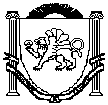 РЕСПУБЛИКА КРЫМ НИЖНЕГОРСКИЙ РАЙОНЕМЕЛЬЯНОВСКИЙ СЕЛЬСКИЙ СОВЕТ25-я  сессия  2-го  созываРЕШЕНИЕ №3от « 07 »  июня  2022г.                                                                         с. Емельяновка«О внесении изменений в Решение Емельяновского сельского совета Нижнегорского района Республики Крым от 10.06.2016 г. №6 «О похоронном деле на территории Емельяновского сельского поселения Нижнегорского района Республики Крым»В соответствии с Федеральным законом от 6 октября 2003года № 131-ФЗ «Об общих принципах организации местного самоуправления в Российской Федерации», Федеральным законом от 12.01.1996 № 8-ФЗ «О погребении и похоронном деле», Законом Республики Крым от 21.08.2014 г. № 54-ЗРК «Об основах местного самоуправления в Республике Крым», Законом Республики Крым от 30.12.2015 № 200-ЗРК/2015 «О погребении и похоронном деле в Республике Крым», Уставом муниципального образования Емельяновское сельское поселение Нижнегорского района Республики Крым, Емельяновский сельский совет Нижнегорского района Республики Крым,						РЕШИЛ:         1. Внести изменения в Решение Емельяновского сельского совета Нижнегорского района Республики Крым от 10.06.2016 г. №6 «О похоронном деле на территории Емельяновского сельского поселения Нижнегорского района Республики Крым» (далее – Решение):         1.1. в преамбуле Решения слова: «Гигиеническими требованиями к размещению кладбищ, зданий, сооружений похоронного назначения (СаНПиН 2.1.1279-03)», исключить;         1.2. в Разделе 1 Приложения к Решению слова: «Постановлением Главного государственного санитарного врача РФ от 28.06.2011 N 84 «Об утверждении СанПиН 2.1.2882-11 "Гигиенические требования к размещению, устройству и содержанию кладбищ, зданий и сооружений похоронного назначения», исключить;         1.3. Раздел 3 Приложения к Решению изложить в следующей редакции:            «3. Места погребения            1. Места погребения - отведенные в соответствии с этическими, санитарными и экологическими требованиями участки земли с сооружаемыми на них кладбищами для захоронения тел (останков) умерших, стенами скорби для захоронения урн с прахом умерших, крематориями для предания тел (останков) умерших огню, а также иными зданиями и сооружениями, предназначенными для осуществления погребения умерших.           2. Создаваемые, а также существующие места погребения не подлежат сносу и могут быть перенесены только по решению администрации  Емельяновского сельского поселения Нижнегорского района Республики Крым в случае угрозы постоянных затоплений, оползней, после землетрясений и других стихийных бедствий, за исключением мест погребения погибших при защите Отечества, являющихся воинскими захоронениями, которые могут быть перенесены только по решению органов государственной власти Республики Крым в соответствии с Законом Российской Федерации от 14 января 1993 года № 4292-I «Об увековечении памяти погибших при защите Отечества.           3. При обнаружении старых военных и ранее неизвестных захоронений администрация Емельяновского сельского поселения Нижнегорского района Республики Крым обязана обозначить и зарегистрировать места захоронения, а в необходимых случаях организовать перезахоронение останков погибших, за исключением случаев захоронения (перезахоронения) останков погибших при защите Отечества.          4. Общественные кладбища, на которых производятся захоронения на территории Емельяновского сельского поселения, расположены в селе Емельяновка.».2. Настоящее решение подлежит официальному опубликованию (обнародованию) на Доске объявлений Емельяновского сельского совета в здании администрации Емельяновского сельского поселения по адресу: ул. Центральная,134 село Емельяновка и на сайте  администрации Емельяновского сельского поселения http://emel-sovet.ru/ 3.Настоящее решение вступает в силу со дня его официального обнародования.ПредседательЕмельяновского сельского  совета-Глава  администрацииЕмельяновского  сельского  поселения                           Л.В.Цапенко